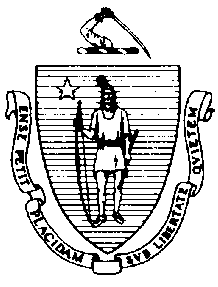 The Executive Office of Health and Human ServicesDepartment of Public HealthBureau of Environmental HealthCommunity Sanitation Program180 Beaman Street, West Boylston, MA 01583Phone: 508-792-7880 Fax: 508-792-7706TTY: 508-835-9796May 12, 2017Erin Gaffney, SuperintendentOld Colony Correctional Center1 Administration RoadBridgewater, MA 02324Re: Facility Inspection – Old Colony Correctional Center, BridgewaterDear Superintendent Gaffney:In accordance with M.G.L. c. 111, §§ 5, 20, and 21, as well as Massachusetts Department of Public Health (Department) Regulations 105 CMR 451.000: Minimum Health and Sanitation Standards and Inspection Procedures for Correctional Facilities; 105 CMR 480.000: Storage and Disposal of Infectious or Physically Dangerous Medical or Biological Waste (State Sanitary Code, Chapter VIII); 105 CMR 590.000: Minimum Sanitation Standards for Food Establishments (State Sanitary Code Chapter X); the 1999 Food Code; 105 CMR 520.000 Labeling; and 105 CMR 205.000 Minimum Standards Governing Medical Records and the Conduct of Physical Examinations in Correctional Facilities; I conducted an inspection of the Old Colony Correctional Center on April 18 and 19, 2017 accompanied by Thomas Selfridge and Matthew Cabral, EHSO/FSO and Amy Riordan of the Community Sanitation Program. Violations noted during the inspection are listed below including 106 repeat violations:HEALTH AND SAFETY VIOLATIONS(* indicates conditions documented on previous inspection reports)ADMINISTRATION BUILDINGLobby105 CMR 451.124	Water Supply: Insufficient water supply in quantity and pressure at water fountainMale Bathroom	No Violations NotedFemale Bathroom105 CMR 451.123*	Maintenance: Ceiling dirty around vent105 CMR 451.130*	Plumbing: Plumbing not maintained in good repair, faucet leaking at left sink105 CMR 451.110(A)	Hygiene Supplies at Toilet and Handwash Sink: No toilet paper in stallSecond FloorFemale Bathroom	No Violations NotedMale Bathroom	No Violations NotedBreakroom Area	No Violations NotedFirst FloorJanitor’s Closet # ME-17105 CMR 451.353	Interior Maintenance: Wet mop stored in bucketFemale Bathroom	No Violations NotedMale Bathroom105 CMR 451.123	Maintenance: Partition rustedOuter Control105 CMR 451.200	Food Storage, Preparation and Service: Food storage not in compliance with                105 CMR 590.000, plastic knives left uncoveredOuter Control Bathroom105 CMR 451.110(A)	Hygiene Supplies at Toilet and Handwash Sink: No paper towels at handwash sinkTrap	No Violations NotedOLD COLONY MEDIUM BUILDINGGROUND LEVELVisiting AreaVisiting Room # EE-29105 CMR 451.353*	Interior Maintenance: Floor tiles damaged and missing under vending machinesJanitor’s Closet	No Violations NotedAttorney Room # EE-21 & EE-22	No Violations NotedNon-Contact Visiting Area	No Violations NotedBreakroom # EE-23	No Violations NotedRecords AreaRecords # EE-10	No Violations NotedRecords Breakroom # EE-13	No Violations NotedMale Visitor Bathroom # FE-10	No Violations NotedFemale Visitor Bathroom # FE-9105 CMR 451.126	Hot Water: Hot water temperature recorded at 1520FBottom Control CorridorMechanical/Fire Storage Room105 CMR 451.130*		Plumbing: Plumbing not maintained in good repair, steam pipe leaking105 CMR 451.353*	Interior Maintenance: Standing water observed on floorLower Control105 CMR 451.200	Food Storage, Preparation and Service: Food storage not in compliance with                105 CMR 590.000, items left uncoveredJanitor’s Closet # EE-2	No Violations NotedSECOND LEVELLower Program CorridorFemale Bathroom # E1-17	Unable to Inspect – In UseMale Bathroom # E1-18	No Violations NotedDOS-Captain’s Office # E1-27105 CMR 451.353	Interior Maintenance: Ceiling tiles missingMasjid # E1-29105 CMR 451.353*	Interior Maintenance: Ceiling dirty around vent	Deputy of Classification Treatment # E1-31	No Violations NotedLower Classroom # 6	No Violations NotedLower Classroom # 7	No Violations NotedLower Classroom # 8	No Violations NotedSlop Sink Closet # D1-15	No Violations NotedBathroom # DI-16105 CMR 451.124	Water Supply: Insufficient water supply in quantity and pressure at handwash sinkLibrary # DI-14	No Violations NotedSlop Sink Closet # DI-13 (in Library)	No Violations NotedChapel # DI-5	No Violations NotedRTU # E1-11	No Violations NotedNew Mans Unit # D2-10Intake AreaCells	No Violations NotedJanitor’s Closet # D2-9105 CMR 451.353	Interior Maintenance: Wet mop stored in sink105 CMR 451.130	Plumbing: Plumbing not maintained in good repair, slop sink leakingVideo Conference Room # D2-7	No Violations NotedNursing Office # D2-6	No Violations NotedMental Health Office # D2-38	No Violations NotedStaff Bathroom # D2-8	No Violations NotedOffice # D2-43	No Violations NotedLaundryOffice # E2-33105 CMR 451.200	Food Storage, Preparation and Service: Food storage not in compliance with                105 CMR 590.000, no functional thermometer in refrigeratorSupply Closet # E2-32105 CMR 451.353	Interior Maintenance: Mop stored upside downMental Health Offices # D2-4	No Violations NotedProperty # D2-5	No Violations NotedFood ServiceInmate Dining RoomFC 6-501.11	Maintenance and Operation; Repairing: Facility not in good repair, window crackedJanitor’s Closet # E2-7FC 6-501.16	Maintenance and Operation; Cleaning: Mop stored upside downInmate Bathroom # E2-8	No Violations NotedKitchenServing LineFC 6-501.11*	Maintenance and Operation; Repairing: Facility not in good repair, floor tiles damagedFC 6-501.11*	Maintenance and Operation; Repairing: Facility not in good repair, grout missing in several areas between floor tilesFC 4-501.11(B)*	Maintenance and Operation, Equipment: Equipment components not maintained in a 	state of good repair, warmer gasket damagedMain KitchenPrep AreaFC 4-601.11(c)	Cleaning of Equipment and Utensils, Objective: Nonfood contact surface dirty, fan covered in dustFC 4-903.11(B)(1)	Protection of Clean Items, Storing: Serving trays not stored in a self-draining inverted positionFC 5-205.15(B)	Plumbing System, Operations and Maintenance: Plumbing system not maintained in good repair, floor drain covers not secureHandwash Sink105 CMR 451.126*	Hot Water: Hot water temperature recorded at 980FIce MachineFC 3-305.11(A)(1)	Preventing Contamination from Premises: Food stored in an inappropriate location, milk carton stored in ice machineDishwashing Machine AreaFC 4-204.115	Design and Construction, Functionality: Thermometer not functioning properly for rinse cycle, warewashing machine reading at 1150F3-Bay SinkFC 5-205.15(B)	Plumbing System, Operations and Maintenance: Plumbing system not maintained in 	good repair, sink leaking underneathFC 4-501.114(A)	Maintenance and Operation; Equipment: Chlorine sanitizer solution tested greater 	than recommended concentration2-Bay Sink	No Violations NotedKettle AreaFC 6-501.11*	Maintenance and Operation; Repairing: Facility not in good repair, floor tiles damagedDry Storage	No Violations NotedHandwash Sink	No Violations NotedWalk-In Cooler/Freezer	No Violations NotedSupply AreaRecycling Room	No Violations NotedSwill Room	No Violations NotedMaintenance # E2-39	No Violations NotedChemical Storage # E2-36	No Violations NotedTrash Compactor	No Violations NotedBathroom # E2-30105 CMR 451.123	Maintenance: Wall left unfinishedStaff Bathroom # E2-31105 CMR 451.123	Maintenance: Wall tile damagedCulinary Arts # E2-12Staff Dining	No Violations NotedKitchenFC 5-202.12(A)*	Plumbing System, Design: Handwashing sink water temperature recorded at 980FCulinary Dry Storage # E2-24FC 4-501.11(B)*	Maintenance and Operation, Equipment: Equipment components not maintained in a 	state of good repair, Trauslen cooler gaskets damagedFC 6-501.12(A)*	Maintenance and Operation; Cleaning: Facility not cleaned properly, vent fan dustyIce MachineFC 6-501.114(A)	Maintenance and Operations; Maintaining Premises: Nonfunctional equipment not 	repaired or removed from premises, ice machine out-of-orderHealth Service UnitControl105 CMR 451.350*	Structural Maintenance: Window cracked at entranceNurse’s Station # D2-16	No Violations NotedP.T. Optometry # D2-26	No Violations NotedPsych Services II # D2-27	No Violations NotedPsych Services III # D2-29	No Violations NotedRoom # D2-31105 CMR 451.353	Interior Maintenance: Ceiling paint peelingX-Ray # D2-30	No Violations NotedLab # D2-18	No Violations NotedMop Closet # D2-19	No Violations NotedDental # D2-20	Unable to Inspect - LockedNurse Practitioner I # D2-25	No Violations NotedNurse Practitioner II # D2-28	No Violations NotedCode 99 Room # D2-54105 CMR 205.103(A)	Examinations to be Conducted in Privacy: Handwash sink not equipped with non-hand operable controlsP.C.S. # D2-57	No Violations NotedMale Bathroom # D2-58	No Violations NotedWard # D2-60105 CMR 451.103	Mattresses: Mattress damaged at bed # 2 and 4Doctor’s Office # D2-61	No Violations NotedCells	No Violations NotedLab Medical Assistant # D2-66	No Violations NotedBreak Room # D2-67105 CMR 451.200*	Food Storage, Preparation and Service: Food preparation not in compliance with 
105 CMR 590.000, interior of microwave oven dirty Health Awareness # D2-69	No Violations NotedFemale Bathroom # D2-78	No Violations NotedBiohazard Room # D2-75	No Violations NotedShowers105 CMR 451.123*	Maintenance: Soap scum on floor in shower # D2-79 and 80105 CMR 451.123*	Maintenance: Heater cover rusted in shower # D2-80I.S.O.U.Control105 CMR 451.353*	Interior Maintenance: Ceiling water stained105 CMR 451.353*	Interior Maintenance: Ceiling vent blockedControl Bathroom	No Violations NotedCommon AreaSlop Sink Closet	No Violations NotedNurse Office	No Violations NotedHandicapped Shower105 CMR 451.123	Maintenance: Floor epoxy damaged105 CMR 451.123	Maintenance: Soap scum on floor and walls105 CMR 451.123	Maintenance: Ceiling vent rusted105 CMR 451.123	Maintenance: Grout missing between wall tilesLower LevelShower (Left)105 CMR 451.123	Maintenance: Soap scum on floor and walls105 CMR 451.123	Maintenance: Ceiling vent rustedShower (Right)105 CMR 451.123	Maintenance: Debris on shower floor105 CMR 451.123	Maintenance: Soap scum on floor and wallsCells	No Violations NotedUpper LevelSlop Sink Closet	No Violations NotedShower (Left)105 CMR 451.123	Maintenance: Floor epoxy damaged105 CMR 451.123	Maintenance: Soap scum on floor and walls105 CMR 451.123	Maintenance: Ceiling vent rustedShower (Right)105 CMR 451.123	Maintenance: Floor epoxy damaged105 CMR 451.123	Maintenance: Soap scum on floor and walls105 CMR 451.123	Maintenance: Ceiling vent rustedCells	No Violations NotedSampson UnitControl105 CMR 451.350	Structural Maintenance: Window crackedControl Bathroom	No Violations NotedCommon AreaStaff Break Room # CL2-10	No Violations NotedProgram Room # CL2-11	No Violations NotedCloset # CL2-12105 CMR 451.353*	Interior Maintenance: Ceiling vent dustyCPO Office # CL2-17	No Violations NotedMed Room # CL2-18	No Violations NotedRazor Closet # CL2-19105 CMR 451.353	Interior Maintenance: Mop stored upside downHandicapped Shower # CL2-20105 CMR 451.123*	Maintenance: Soap scum on floor105 CMR 451.123	Maintenance: Soap scum on wallsTop Tier Janitor’s Closet # CM-13105 CMR 451.130	Plumbing: No backflow preventer on sink105 CMR 451.353	Interior Maintenance: Mop stored upside downShowers # CM-14 & CM-15105 CMR 451.123*	Maintenance: Soap scum on floor in shower # CM-14 and 15105 CMR 451.123*	Maintenance: Soap scum on walls in shower # CM-15Cells	No Violations NotedBottom TierJanitor’s Closet # CG-13105 CMR 451.126	Hot Water: Hot water temperature recorded at 1390F105 CMR 451.353	Interior Maintenance: Mop stored upside downShowers # CG-14 & CG-15105 CMR 451.123*	Maintenance: Tile grout dirty, possible mold/mildew in shower # CG-14 and 15105 CMR 451.123*	Maintenance: Soap scum on floor in shower # CG-14 and 15105 CMR 451.123*	Maintenance: Floor surface damaged in shower # CG-14Cells105 CMR 451.321*	Cell Size: Inadequate floor space in all cellsSegregation UnitControl105 CMR 451.200	Food Storage, Preparation and Service: Food preparation not in compliance with          105 CMR 590.000, interior of microwave oven dirty 105 CMR 451.200	Food Storage, Preparation and Service: Food storage not in compliance with                105 CMR 590.000, interior of refrigerator dirtyControl Bathroom	No Violations NotedCommon AreaStaff Break Room # CL2-30	No Violations NotedSupply Closet # CL2-28	No Violations NotedMedical Cubical	No Violations NotedHandicapped Shower # CL2-27105 CMR 451.123*	Maintenance: Floor surface damaged105 CMR 451.123*	Maintenance: Soap scum on floorTop TierJanitor’s Closet # CM-40105 CMR 451.130*	Plumbing: Plumbing not maintained in good repair, drain cover missing from slop sink105 CMR 451.130	Plumbing: Plumbing not maintained in good repair, hot water faucet not workingShower # CM-41 & CM-42105 CMR 451.123*	Maintenance: Floor surface damaged in shower # CM-41105 CMR 451.123*	Maintenance: Soap scum on floor in shower # CM-41 and 42105 CMR 451.123	Maintenance: Grout missing between tiles on wall in shower CM-42Cells	No Violations NotedBottom TierJanitor’s Closet # CG-40105 CMR 451.130	Plumbing: Plumbing not maintained in good repair, sink leakingShower # CG-41 & CM-42105 CMR 451.123*	Maintenance: Floor surface damaged in shower # CG-41 and 42105 CMR 451.123*	Maintenance: Soap scum on floor in shower # CG-41 and 42Cells	No Violations NotedAttucks 1 & 2 Med Room # EI-7105 CMR 451.353	Interior Maintenance: Unfinished wood panels on ceilingRecovery UnitControl105 CMR 451.126	Hot Water: Hot water temperature recorded at 1340FControl Bathroom	No Violations NotedCommon AreaRazor Closet	No Violations NotedMed Room	Unable to Inspect – Locked Top TierShowers	Unable to Inspect – In UseCells	No Violations NotedSlop Closet # M-40105 CMR 451.130	Plumbing: No backflow preventer on slop sinkShower M-41105 CMR 451.123	Maintenance: Floor epoxy damaged105 CMR 451.123	Maintenance: Holes in wall tiles105 CMR 451.123	Maintenance: Grout missing between wall tilesShower M-42105 CMR 451.123	Maintenance: Floor epoxy damaged105 CMR 451.123	Maintenance: Holes in wall tilesBottom TierSlop Sink Closet	No Violations NotedShower (Left)105 CMR 451.123	Maintenance: Soap scum on floor and wallsShower (Right)105 CMR 451.123	Maintenance: Wall tile damaged105 CMR 451.123	Maintenance: Floor epoxy damaged105 CMR 451.123	Maintenance: Soap scum on floor and wallsCells105 CMR 451.353	Interior Maintenance: Heater rusted in cell # FG-6 and FG-13Slop Sink # G-40105 CMR 451.353	Interior Maintenance: Wall vent dustyShower # G-41105 CMR 451.123	Maintenance: Grout missing between wall tiles105 CMR 451.123	Maintenance: Soap scum on wallsHandicapped Shower105 CMR 451.123	Maintenance: Wall tile damaged105 CMR 451.123	Maintenance: Grout missing between wall tilesAttucks 2105 CMR 451.350	Structural Maintenance: Ceiling leakingControl105 CMR 451.350	Structural Maintenance: Window brokenControl Bathroom	No Violations NotedCommon AreaRazor Closet # GL-7	No Violations NotedCPO Office	No Violations NotedMeeting Room	No Violations NotedTop TierJanitor’s Closet # GM-13105 CMR 451.353	Interior Maintenance: Mop stored upside downShower # GM-14 & GM-15105 CMR 451.123*	Maintenance: Soap scum on floor in shower # GM-14 and 15105 CMR 451.123*	Maintenance: Ceiling vent dusty in shower # GM-15105 CMR 451.123	Maintenance: Wall tiles damaged in shower # GM-14105 CMR 451.123	Maintenance: Tile grout dirty, possible mold/mildew in shower # GM-14105 CMR 451.123	Maintenance: Ceiling vent dusty in shower # GM-14105 CMR 451.123	Maintenance: Floor drain not secure in shower # GM-14Janitor’s Closet # GM-40105 CMR 451.130	Plumbing: No backflow preventer on slop sinkShower # GM-41 & GM-42Unable to Inspect – In UseCells105 CMR 451.353	Interior Maintenance: Screens damaged in cell # GM-18 and GM-19105 CMR 451.353	Interior Maintenance: Floor tiles missing in cell # GM-14105 CMR 451.353	Interior Maintenance: Floor tiles rusted in cell # GM-10Bottom TierJanitor’s Closet # GG-13105 CMR 451.353	Interior Maintenance: Mop stored upside down Shower # GG-14 & GG-15105 CMR 451.123*	Maintenance: Soap scum on floor in shower # GG-14 and 15105 CMR 451.123	Maintenance: Soap scum on walls in shower # GG-15105 CMR 451.123	Maintenance: Floor epoxy damaged in shower # GG-15105 CMR 451.123	Maintenance: Tile grout dirty, possible mold/mildew in shower # GG-15Janitor’s Closet # GG-40105 CMR 451.353	Interior Maintenance: Wall vent dustyShower # GG-41105 CMR 451.123*	Maintenance: Soap scum on floor105 CMR 451.130	Plumbing: Plumbing not maintained in good repair, shower leakingHandicapped Shower # GG-42105 CMR 451.123*	Maintenance: Soap scum on floor105 CMR 451.123	Maintenance: Door frame rusted105 CMR 451.123	Maintenance: Bench rusted105 CMR 451.123	Maintenance: Floor epoxy damagedCells105 CMR 451.321*	Cell Size: Inadequate floor space in all cells105 CMR 451.353	Interior Maintenance: Floor tiles rusted in cell # GG-5, 10, 11, 16, 17, 18, 20, and 27 105 CMR 451.141	Screens: Screen damaged in cell # GG-1, 16, 18, and 22105 CMR 451.353	Interior Maintenance: Floor tile damaged in cell # GG-12 and 30Attucks 3105 CMR 451.350*	Structural Maintenance: Windows cracked at entranceControl105 CMR 451.350*	Structural Maintenance: Door window crackedControl Bathroom	No Violations NotedCommon AreaRazor Closet # JL-7	No Violations NotedCPO Office	No Violations NotedTop TierJanitor’s Closet # JM-13105 CMR 451.353	Interior Maintenance: Wet mop stored on floor105 CMR 451.353	Interior Maintenance: Standing water observed in mop bucket105 CMR 451.353	Interior Maintenance: Floor paint damagedShower # JM-14 & JM-15105 CMR 451.123*	Maintenance: Soap scum on floor in shower # JM-14 and 15105 CMR 451.123*	Maintenance: Soap scum on wall in shower # JM-15105 CMR 451.123	Maintenance: Ceiling vent dusty in shower # JM-14 and 15105 CMR 451.123	Maintenance: Floor epoxy damaged in shower # JM-15Cells105 CMR 451.353	Interior Maintenance: Floor tiles damaged in cell # JM-14105 CMR 451.141	Screens: Screen damaged in cell # JM-2, 3, 4, 6, 9, 16, 18, and 29 105 CMR 451.353	Structural Maintenance: Window cracked in cell # JM-9105 CMR 451.140	Adequate Ventilation: Inadequate ventilation, vent blocked in cell # JM-21 and 24Janitor’s Closet # JM-40	No Violations NotedShower # JM-41 & JM-42	105 CMR 451.123*	Maintenance: Soap scum on floor in shower # JM-41105 CMR 451.123	Maintenance: Soap scum on walls in shower # JM-41105 CMR 451.123	Maintenance: Wall tiles damaged in shower # JM-41105 CMR 451.130	Plumbing: Plumbing not maintained in good repair, shower # JM-42 was out-of-orderBottom TierJanitor’s Closet # JG-13105 CMR 451.353	Interior Maintenance: Wet mop stored in bucketShower # JG-14 & JG-15105 CMR 451.123*	Maintenance: Soap scum on floor in shower # JG-14 and 15105 CMR 451.123	Maintenance: Floor epoxy damaged in shower # JG-15105 CMR 451.123	Maintenance: Soap scum on walls in shower # JG-15105 CMR 451.123	Maintenance: Ceiling vent dusty in shower # JG-14 and 15105 CMR 451.123	Maintenance: Tile grout dirty, possible mold/mildew in shower # JG-14Janitor’s Closet # JG-40	No Violations NotedShower # JG-41105 CMR 451.123*	Maintenance: Soap scum on floor105 CMR 451.123	Maintenance: Soap scum on walls105 CMR 451.123	Maintenance: Wall tile damaged105 CMR 451.123	Maintenance: Grout missing between wall tilesHandicapped Shower # JG-42105 CMR 451.123*	Maintenance: Soap scum on floor105 CMR 451.123	Maintenance: Soap scum on walls105 CMR 451.130	Plumbing: Plumbing not maintained in good repair, shower faucet rusted105 CMR 451.123*	Maintenance: Interior of door rusted105 CMR 451.130	Hot Water: Shower water temperature recorded at 600FCells105 CMR 451.321*	Cell Size: Inadequate floor space in all cells105 CMR 451.140	Adequate Ventilation: Inadequate ventilation, wall vent blocked in cell # JG-22Unit Team Office # H1-11	Unable to Inspect – LockedAttucks 4Control105 CMR 451.350	Structural Maintenance: Door window crackedControl Bathroom	No Violations NotedCommon Area	No Violations NotedRazor Closet # HL-7	No Violations NotedCPO Office	Unable to Inspect – LockedTop TierJanitor’s Closet # HM-13105 CMR 451.353	Interior Maintenance: Mop stored upside downShower # HM-14 & HM-15	105 CMR 451.123*	Maintenance: Soap scum on floor in shower # HM-15105 CMR 451.123	Maintenance: Soap scum on floor in shower # HM-14105 CMR 451.123	Maintenance: Floor epoxy damaged in shower # HM-14 and 15105 CMR 451.123	Maintenance: Tile grout dirty, possible mold/mildew in shower # HM-14 and 15105 CMR 451.130	Plumbing: Plumbing not maintained in good repair, shower # HM-15 leakingJanitor’s Closet # HM-40	No Violations NotedShower # HM-41 & HM-42 (Unable to Inspect – Shower # HM-41 in Use)105 CMR 451.130	Plumbing: Plumbing not maintained in good repair, shower # HM-42 out-of-orderCells105 CMR 451.350	Structural Maintenance: Window cracked in cell # HM-14 and 22105 CMR 451.353	Interior Maintenance: Floor tiles rusted in cell # HM-11Bottom TierJanitor’s Closet # HG-13105 CMR 451.353	Interior Maintenance: Mop stored upside downShower # HG-14 & HG-15105 CMR 451.123*	Maintenance: Soap scum on floor in shower # HG-15105 CMR 451.123	Maintenance: Tile grout dirty, possible mold/mildew in shower # HG-15105 CMR 451.123	Maintenance: Floor epoxy damaged in shower # HG-14Cells105 CMR 451.353	Interior Maintenance: Floor tiles rusted in cell # HG-5105 CMR 451.353	Interior Maintenance: Heater rusted in cell # HM-13Janitor’s Closet # HG-40105 CMR 451.353*	Interior Maintenance: Wall vent dustyShower # HG-41105 CMR 451.123*	Maintenance: Soap scum on floor105 CMR 451.123	Maintenance: Wall tiles damagedHandicapped Shower # HG-42	Unable to Inspect – In UseCells105 CMR 451.321*	Cell Size: Inadequate floor space in all cells105 CMR 451.141	Screens: Screen damaged in cell # HG-18105 CMR 451.353	Interior Maintenance: Floor tiles rusted in cell # HG-20 and 30HallwayOffice # HI-11	Unable to Inspect – LockedDawes 1Control105 CMR 451.200	Food Storage, Preparation and Service: Food preparation not in compliance with          105 CMR 590.000, interior of microwave oven dirty 105 CMR 451.200	Food Storage, Preparation and Service: Food storage not in compliance with                105 CMR 590.000, no functional thermometer in refrigeratorControl Bathroom	No Violations NotedCommon AreaRazor Closet # LI-7	No Violations NotedCPO Office	Unable to Inspect – LockedShaving Room	No Violations NotedTop TierJanitor’s Closet # LM-13	No Violations NotedShower # LM-14 & LM-15105 CMR 451.123*	Maintenance: Soap scum on floor in shower # LM-15105 CMR 451.123*	Maintenance: Soap scum on walls in shower # LM-15105 CMR 451.123	Maintenance: Wall epoxy damaged in shower # LM-15Cells105 CMR 451.141	Screens: Screen damaged in cell # LM-1, 2, 4, 6, 7, 13, and 14 105 CMR 451.353	Interior Maintenance: Wall paint damaged in cell # LM-14105 CMR 451.350	Structural Maintenance: Window cracked in cell # LM-9 and 11Janitor’s Closet # LM-40	No Violations NotedShower # LM-41 & LM-42	105 CMR 451.123*	Maintenance: Soap scum on walls and floor in shower # LM-42105 CMR 451.123	Maintenance: Debris on floor in shower # LM-42105 CMR 451.123*	Maintenance: Soap scum on floor in shower # LM- 41 and 42105 CMR 451.123	Maintenance: Wall epoxy damaged in shower # LM-41 and 42105 CMR 451.123*	Maintenance: Tile grout missing between tiles in shower # LM-41 and 42105 CMR 451.123	Maintenance: Wall tiles damaged in shower # LM-41105 CMR 451.123	Maintenance: Floor epoxy damaged in shower # LM-41105 CMR 451.123	Maintenance: Soap scum on walls in shower # LM-41105 CMR 451.123*	Maintenance: Tile grout dirty, possible mold/mildew in shower # LM-41Cells105 CMR 451.353	Interior Maintenance: Floor tiles damaged in cell # LM-29105 CMR 451.140	Adequate Ventilation: Inadequate ventilation, wall vent blocked in cell # LM-17105 CMR 451.141	Screens: Screen damaged in cell # LM-18, 21, 23, 24, 25, and 28Bottom TierJanitor’s Closet # LG-13	No Violations NotedShower # LG-14 & LG-15	105 CMR 451.123*	Maintenance: Soap scum on floor and walls in shower # LG-14 and 15105 CMR 451.123	Maintenance: Wall epoxy damaged in shower # LG-14 and 15105 CMR 451.123	Maintenance: Tile grout dirty, possible mold/mildew in shower # LM-14Janitor’s Closet # LG-40	No Violations NotedShower # LG-41105 CMR 451.123*	Maintenance: Soap scum on walls and floor105 CMR 451.123	Maintenance: Shower curtain damaged105 CMR 451.123	Maintenance: Debris on floor105 CMR 451.123	Maintenance: Tile grout dirty, possible mold/mildew105 CMR 451.123	Maintenance: Wall tile damaged105 CMR 451.130	Plumbing: Plumbing not maintained in good repair, shower leakingHandicapped Shower # LG-42105 CMR 451.123*	Maintenance: Soap scum on floor105 CMR 451.123*	Maintenance: Soap scum on walls105 CMR 451.123*	Maintenance: Door paint damaged105 CMR 451.130	Plumbing: Plumbing not maintained in good repair, shower faucet leaking105 CMR 451.123	Maintenance: Door frame rustedCells105 CMR 451.321*	Cell Size: Inadequate floor space in all cells105 CMR 451.141	Screens: Screen damaged in cell # LG-1, 3, 4, 8, 9, 10, 12, 17, 18, 20, 21, 25, 26, 29, 	and 30105 CMR 451.353	Interior Maintenance: Floor tile damaged in cell # LG-19105 CMR 451.140	Adequate Ventilation: Inadequate ventilation, vent blocked in cell # LG-14105 CMR 451.350	Structural Maintenance: Window cracked in cell # LG-11 and 12Handicapped Cell # LI-9105 CMR 451.353	Interior Maintenance: Baseboards damaged105 CMR 451.353	Interior Maintenance: Floor tiles damagedDawes 2Control105 CMR 451.353*	Interior Maintenance: Ceiling tiles stained105 CMR 451.200	Food Storage, Preparation and Service: Food preparation not in compliance with           105 CMR 590.000, interior of microwave oven dirty 105 CMR 451.200	Food Storage, Preparation and Service: Food storage not in compliance with                105 CMR 590.000, interior of refrigerator dirtyControl Bathroom	No Violations NotedCommon Area105 CMR 451.350	Structural Maintenance: Window crackedRazor Closet # KL-7	No Violations NotedTop TierJanitor’s Closet # KM-13105 CMR 451.353	Interior Maintenance: Mop stored upside downShower # KM-14 & KM-15105 CMR 451.123*	Maintenance: Soap scum on floor in shower # KM-14105 CMR 451.123	Maintenance: Soap scum on walls in shower # KM-14105 CMR 451.123	Maintenance: Wall epoxy damaged in shower # KM-14105 CMR 451.123*	Maintenance: Wall epoxy damaged in shower # KM-15105 CMR 451.123	Maintenance: Floor epoxy damaged in shower # KM-15105 CMR 451.123*	Maintenance: Tile grout dirty, possible mold/mildew in shower # KM-14 and 15Janitor’s Closet # KM-40105 CMR 451.353	Interior Maintenance: Wet mop stored in bucketShower # KM-41 & KM-42105 CMR 451.123*	Maintenance: Soap scum on floor in shower # KM-41 and 42105 CMR 451.123	Maintenance: Soap scum on walls in shower # KM-41 and 42105 CMR 451.123*	Maintenance: Wall epoxy damaged in shower # KM-41105 CMR 451.123	Maintenance: Wall epoxy damaged in shower # KM-42105 CMR 451.123	Maintenance: Floor epoxy damaged in shower # KM-41 and 42105 CMR 451.123	Maintenance: Tile grout dirty, possible mold/mildew in shower # KM-41 and 42105 CMR 451.123	Maintenance: Tile grout missing between tiles in shower # KM-41 and 42Cells105 CMR 451.141	Screens: Screen damaged in cell # KM-2, 5, 10, 12, 18, and 20105 CMR 451.140	Adequate Ventilation: Inadequate ventilation, wall vent blocked in cell # KM-26105 CMR 451.350	Structural Maintenance: Window cracked in cell # KM-17 and 18Bottom TierJanitor’s Closet # KG-13105 CMR 451.353*	Interior Maintenance: Floor paint damagedShower # KG-14 & KG-15105 CMR 451.123*	Maintenance: Soap scum on walls and floor in shower # KG-14 and 15105 CMR 451.123	Maintenance: Wall epoxy damaged in shower # KG-14 and 15105 CMR 451.123	Maintenance: Floor epoxy damaged in shower # KG-14 and 15105 CMR 451.123	Maintenance: Light shield damaged in shower # KG-15Cells105 CMR 451.321*	Cell Size: Inadequate floor space in all cells105 CMR 451.141	Screens: Screen damaged in cell # KG-4, 5, 10, 11, 12, 13, 15, 19, 20, 24, and 25Janitor’s Closet # KG-40	No Violations NotedShower # KG-41105 CMR 451.123*	Maintenance: Soap scum on floor105 CMR 451.123	Maintenance: Soap scum on walls105 CMR 451.123*	Maintenance: Wall tiles damaged105 CMR 451.123	Maintenance: Tile grout dirty, possible mold/mildewHandicapped Shower # KG-42105 CMR 451.123*	Maintenance: Soap scum on floor105 CMR 451.123	Maintenance: Soap scum on walls105 CMR 451.123*	Maintenance: Wall tiles damaged105 CMR 451.123	Maintenance: Wall epoxy damaged105 CMR 451.123	Maintenance: Door frame rustedStaff Bathroom # OU-10105 CMR 451.353*	Interior Maintenance: Ceiling tiles water damaged outside bathroomOrientation Unit105 CMR 451.353*	Interior Maintenance: Ceiling tiles water damaged outside controlControl	No Violations NotedControl Bathroom105 CMR 451.110(A)	Hygiene Supplies at Toilet and Handwash Sink: No paper towels at handwash sinkCommon AreaRazor Closet	No Violations NotedTop TierShower # OUM1-OUM5105 CMR 451.123	Maintenance: Soap scum on floor in shower # OUM3, 4, and 5Janitor’s Closet # OUM6	No Violations NotedCells105 CMR 451.141	Screens: Screen damaged in cell # 138, 145, 146, 148, and 151105 CMR 451.353	Interior Maintenance: Floor tiles rusted in cell # 157 and 158105 CMR 451.353	Interior Maintenance: Floor tiles damaged in cell # 153 and 155Dog Storage Area # OU-19105 CMR 451.200	Food Storage, Preparation and Service: Food storage not in compliance with                105 CMR 590.000, dog food stored less than 6 inches from the floorBottom TierShower # OUG1-OUG4105 CMR 451.123	Maintenance: Wall damaged in changing area in shower # OUG1105 CMR 451.123	Maintenance: Door frame rusted in shower # OUG2, 3, and 4Handicapped Shower # OUG5105 CMR 451.123*	Maintenance: Soap scum on floor105 CMR 451.123	Maintenance: Soap scum on wallsJanitor’s Closet # OUG6105 CMR 451.353	Interior Maintenance: Mop stored upside downCells105 CMR 451.321*	Cell Size: Inadequate floor space in all cells105 CMR 451.353	Interior Maintenance: Screens damaged in cell # 106, 107, 110, 111, 113, 115, 118, 119, 125, 129, and 130Razor Room	No Violations NotedControl	No Violations NotedControl Bathroom	No Violations NotedPrint ShopMain Area	No Violations NotedStaff Bathroom	No Violations NotedInmate Bathroom # B2-16	No Violations NotedJanitor’s Closet105 CMR 451.353	Interior Maintenance: Wet mop stored in bucket105 CMR 451.353	Interior Maintenance: Standing water in bucketLoading Dock	No Violations NotedBreak Room	No Violations NotedPaper Room # B2-21	No Violations NotedWarehouse	No Violations NotedIPSBathroom	No Violations NotedGym105 CMR 451.353*	Interior Maintenance: Wall return vents dustyStaff Bathroom105 CMR 451.130	Plumbing: Plumbing not maintained in good repair, hot water faucet not working at handwash sinkCloset # A2-45105 CMR 451.130	Plumbing: Plumbing not maintained in good repair, cold water not working at sinkGym Program Room # A2-32	No Violations NotedBathroom (in Program Room)	Unable to Inspect – LockedMusic Room # A2-41	Unable to Inspect – LockedInmate Bathroom	No Violations NotedStaff Bathroom105 CMR 451.130	Plumbing: Plumbing not maintained in good repair, sink faucet loose105 CMR 451.110(A)	Hygiene Supplies at Toilet and Handwash Sink: No paper towels at handwash sink105 CMR 451.110(A)	Hygiene Supplies at Toilet and Handwash Sink: No soap at handwash sinkSlop Sink # B2-7105 CMR 451.353	Interior Maintenance: Wet mop stored in bucketAmerican Vet Dogs Room # B2-4105 CMR 451.130	Plumbing: Plumbing not maintained in good repair, sink leakingComputer Lab	No Violations NotedClassroomsPrincipal’s Office # A2-10	No Violations NotedA2-11105 CMR 451.130	Plumbing: Plumbing not maintained in good repair, sink leakingA2-20	No Violations NotedA2-29	No Violations NotedJanitor’s Closet # A2-31105 CMR 451.353	Interior Maintenance: Mop stored upside downInmate Bathroom # A2-30105 CMR 451.110(A)	Hygiene Supplies at Toilet and Handwash Sink: No paper towels at handwash sinkStaff Bathroom # A2-21	No Violations NotedSchool Room 5 # A2-13105 CMR 451.130	Plumbing: Plumbing not maintained in good repair, sink leaksInmate Bathroom # A2-18	No Violations NotedBarber Shop105 CMR 451.353	Interior Maintenance: Razors were dirty and put away without being sanitized105 CMR 451.353	Interior Maintenance: Unlabeled chemical bottle, floor wax stored in water bottleOLD COLONY MINIMUMCommon AreaStaff Break Room	No Violations NotedJanitor’s Closet105 CMR 451.353	Interior Maintenance: Wet mop stored in bucketBarber Area	No Violations NotedStaff Bathroom	No Violations NotedMedical	Unable to Inspect – Locked Large Classroom	No Violations NotedLibrary	No Violations NotedSmall Classroom	No Violations NotedDorm Side BCommon Area	No Violations NotedBathroom105 CMR 451.130	Plumbing: Plumbing not maintained in good repair, urinal # 2 continuously running105 CMR 451.130	Plumbing: Plumbing not maintained in good repair, urinal # 1 out-of-orderShowers105 CMR 451.123	Maintenance: Soap scum on shower curtain in shower # 4, 5, and 6105 CMR 451.123	Maintenance: Wall paint peeling in shower # 3105 CMR 451.123	Maintenance: Shower wall not sealed at the top of shower # 2, 4, and 6Rooms105 CMR 451.321*	Cell Size: Inadequate floor space in dorm rooms105 CMR 451.353*	Interior Maintenance: Ceiling vent dusty in dorm # B-10105 CMR 451.353	Interior Maintenance: Ceiling vent not secured to ceiling in dorm # B-10105 CMR 451.353	Interior Maintenance: Ceiling vent dusty in dorm # B-5Dorm Side ACommon Area	No Violations NotedBathroom105 CMR 451.130	Plumbing: Plumbing not maintained in good repair, handwash sink # 6 out-of-orderShowers	Unable to Inspect – In UseRooms105 CMR 451.321*	Cell Size: Inadequate floor space in dorm rooms105 CMR 451.353	Interior Maintenance: Floor tiles damaged in dorm # A-2105 CMR 451.103	Mattresses: Mattress damaged in at bed # 3 in dorm # A-4105 CMR 451.103	Mattresses: Mattress damaged in at bed # 6 in dorm # A-8Dorm Side CControl105 CMR 451.200	Food Storage, Preparation and Service: Food storage not in compliance with                105 CMR 590.000, no functional thermometer in refrigeratorCommon Area	No Violations NotedBathroom105 CMR 451.126	Hot Water: Hot water temperature recorded at 1410F at handwash sink # 4Showers	No Violations NotedDorms	No Violations NotedSlop Sink Closet	No Violations NotedMinimum Visiting AreaCommon Area	No Violations NotedMale Bathroom105 CMR 451.130	Plumbing: Plumbing not maintained in good repair, cold water stopper missing at handsink105 CMR 451.123	Maintenance: Ceiling vent dusty Female Bathroom	No Violations NotedInmate Bathroom/Slop Sink105 CMR 451.130	Plumbing: Plumbing not maintained in good repair, sink out-of-orderTowersPedestrian Tower105 CMR 451.350	Structural Maintenance: Hole in window105 CMR 451.353	Interior Maintenance: Heater cover brokenTower 1	No Violations NotedTower 2	No Violations NotedVehicle Tower105 CMR 451.350	Structural Maintenance: Ceiling leaksGym105 CMR 451.353*	Interior Maintenance: Wall insulation damaged105 CMR 451.130	Plumbing: Plumbing not maintained in good repair, water fountain out-of-order105 CMR 451.353	Interior Maintenance: Five ceiling lights out105 CMR 451.353	Interior Maintenance: No sanitizer for gym equipment providedBathroom105 CMR 451.110(A)	Hygiene Supplies at Toilet and Handwash Sink: No soap at handwash sink105 CMR 451.110(A)	Hygiene Supplies at Toilet and Handwash Sink: No paper towels at handwash sinkCloset105 CMR 451.353	Interior Maintenance: Ceiling tiles missingObservations and Recommendations The inmate population was 688 at the time of inspection.At the time of the inspection, clean laundry was being placed on the floor after coming out of the dryer in order for clothes to cool before being distributed back to the inmates. The Department recommended the clean laundry be placed off the floor to maintain cleanliness and reduce the risk of contamination from the surrounding area.This facility does not comply with the Department’s Regulations cited above. In accordance with 105 CMR 451.404, please submit a plan of correction within 10 working days of receipt of this notice, indicating the specific corrective steps to be taken, a timetable for such steps, and the date by which correction will be achieved. The plan should be signed by the Superintendent or Administrator and submitted to my attention, at the address listed above.To review the specific regulatory requirements please visit our website at www.mass.gov/dph/dcs and click on "Correctional Facilities" (available in both PDF and RTF formats).To review the Food Establishment regulations please visit the Food Protection website at www.mass.gov/dph/fpp and click on “Food Protection Regulations”. Then under “Retail” click “105 CMR 590.000 - State Sanitary Code Chapter X – Minimum Sanitation Standards for Food Establishments” and “1999 Food Code”.To review the Labeling regulations please visit the Food Protection website at www.mass.gov/dph/fpp and click on “Food Protection Regulations”. Then under “General Food Regulations” click “105 CMR 520.000: Labeling.” This inspection report is signed and certified under the pains and penalties of perjury.									Sincerely,									Amy Medeiros, MPH 									Environmental Health Inspector, CSP, BEHcc:	Jan Sullivan, Acting Director, BEH	Steven Hughes, Director, CSP, BEHTimothy Miley, Director of Government AffairsMarylou Sudders, Secretary, Executive Office of Health and Human Services 	Thomas Turco, Commissioner, DOC	Thomas Selfridge, FSO	Matthew Cabral, EHSOEric Badger, CHO, Health Agent, Bridgewater Board of Health	Clerk, Massachusetts House of Representatives	Clerk, Massachusetts Senate	Daniel Bennett, Secretary, EOPSSJennifer Gaffney, Director, Policy Development and Compliance Unit CHARLES D. BAKERGovernorKARYN E. POLITOLieutenant Governor  